   КАРАР                                                                   ПОСТАНОВЛЕНИЕ02  апрель    2013 й.                             № 9а                              02 апреля   .Об утверждении Положения о порядке размещения сведений о доходах, об имуществе и обязательствах имущественного характера на официальном сайте  муниципального района Федоровский район  и предоставления этих сведений в средствахмассовой информации для опубликованияВ целях реализации статьи 8 Федерального закона от 25.12.2008г. «О противодействии коррупции»,ПОСТАНОВЛЯЮ: 1. Утвердить Положение о порядке размещения сведений о доходах, об имуществе и обязательствах имущественного характера лиц, замещающих муниципальные должности администрации сельского поселения Денискинский сельсовет, муниципальных служащих администрации сельского поселения Денискинский сельсовет  и членов их семей на официальном сайте  муниципального района Федоровский район  и предоставления этих сведений средствам массовой информации для опубликования (Приложение №1).2. Утвердить Форму для размещения сведений о доходах, об имуществе и обязательствах имущественного характера лиц, замещающих должности муниципальной службы администрации сельского поселения Денискинский сельсовет  и членов их семей на официальном сайте  муниципального района Федоровский  район и предоставления этих сведений средствам массовой информации для опубликования (Приложение №2). 3. Разместить настоящее постановление на официальном сайте  муниципального района Федоровский район Республики Башкортостан на странице сельского поселения Денискинский сельсовет.4. Контроль за исполнением настоящего постановления возложить на управляющего делами  Юсупову Р.А. Глава сельского поселения Денискинский сельсовет                             Сайфуллин Р.З.Приложение № 1к Постановлению  главы СП Денискинский сельсоветот «02» апреля  .. №  9аПоложениео порядке  размещения сведений о доходах, об имуществе и обязательствах имущественного характера лиц, замещающих муниципальные должности администрации сельского поселения Денискинский сельсовет муниципального района Федоровский Республики Башкортостан, муниципальных служащих администрации сельского поселения Денискинский сельсовет муниципального района Федоровский Республики Башкортостан и членов их семей на официальном сайте муниципального района Федоровский район  и предоставлении этих сведений средствам массовой информации для опубликования.1. Настоящим Положением устанавливается порядок размещения сведений о доходах, об имуществе и обязательствах имущественного характера лиц, замещающих муниципальные должности администрации сельского поселения Денискинский сельсовет муниципального района Федоровский Республики Башкортостан, муниципальных служащих администрации сельского поселения Денискинский сельсовет муниципального района Федоровский Республики Башкортостан, их супругов и несовершеннолетних детей (далее - сведения о доходах, об имуществе и обязательствах имущественного характера) на официальном сайте муниципального района Федоровский  район Республики Башкортостан (далее - официальный сайт), а также предоставления этих сведений средствам массовой информации (далее - средства массовой информации) для опубликования в связи с их запросами.2. На официальном сайте размещаются и средствам массовой информации предоставляются для опубликования следующие сведения о доходах, об имуществе и обязательствах имущественного характера:а) перечень объектов недвижимого имущества, принадлежащих лицу, замещающему муниципальные должности администрации сельского поселения Денискинский сельсовет муниципального района Федоровский Республики Башкортостан, муниципальным служащим администрации сельского поселения Денискинский сельсовет муниципального района Федоровский Республики Башкортостан, его супруге (супругу) и несовершеннолетним детям на праве собственности или находящихся в их пользовании, с указанием вида, площади и страны расположения каждого из них;б) перечень транспортных средств, с указанием вида и марки, принадлежащих на праве собственности лицу, замещающему муниципальные должности администрации сельского поселения Денискинский сельсовет муниципального района Федоровский Республики Башкортостан, муниципальным служащим администрации сельского поселения Денискинский сельсовет муниципального района Федоровский Республики Башкортостан, его супруге (супругу) и несовершеннолетним детям;в) декларированный годовой доход лица, замещающего муниципальные должности администрации сельского поселения Денискинский сельсовет муниципального района Федоровский Республики Башкортостан, муниципальных служащих администрации сельского поселения Денискинский сельсовет муниципального района Федоровский Республики Башкортостан, его супруги (супруга) и несовершеннолетних детей.3. В размещаемых на официальном сайте и предоставляемых средствам массовой информации для опубликования сведениях о доходах, об имуществе и обязательствах имущественного характера запрещается указывать:а) иные сведения (кроме указанных в пункте 2 настоящего Положения) о доходах лица, замещающего муниципальные должности администрации сельского поселения Денискинский сельсовет муниципального района Федоровский Республики Башкортостан муниципальных служащих администрации сельского поселения Денискинский сельсовет муниципального района Федоровский Республики Башкортостан его супруги (супруга) и несовершеннолетних детей, об имуществе, принадлежащем на праве собственности названным лицам, и об их обязательствах имущественного характера;б) персональные данные супруги (супруга), детей и иных членов семьи лица, замещающего муниципальные должности администрации сельского поселения Денискинский сельсовет муниципального района Федоровский Республики Башкортостан, муниципальных служащих администрации сельского поселения Денискинский сельсовет муниципального района Федоровский Республики Башкортостан;в) данные, позволяющие определить место жительства, почтовый адрес, телефон и иные индивидуальные средства коммуникации лица, замещающего муниципальные должности администрации сельского поселения Денискинский сельсовет муниципального района Федоровский Республики Башкортостан его супруги (супруга), детей и иных членов семьи;г) данные, позволяющие определить местонахождение объектов недвижимого имущества, принадлежащих лицу, замещающему муниципальные должности администрации сельского поселения Денискинский сельсовет муниципального района Федоровский Республики Башкортостан, муниципальным служащим администрации сельского поселения Денискинский сельсовет муниципального района Федоровский Республики Башкортостан, его супруге (супругу), детям, иным членам семьи на праве собственности или находящихся в их пользовании;д) информацию, отнесенную к государственной тайне или являющуюся конфиденциальной.4. Сведения о доходах, об имуществе и обязательствах имущественного характера, указанные в пункте 2 настоящего Положения, размещают на официальном сайте в установленный законодательством срок.5. Размещение на официальном сайте сведений о доходах, об имуществе и обязательствах имущественного характера, указанных в пункте 2 настоящего Положения, обеспечивается управляющим делами администрации сельского поселения Денискинский сельсовет.6. Управляющий делами администрации сельского поселения Денискинский сельсовет:а) в 3-дневный срок со дня поступления запроса от средств массовой информации сообщает о нем лицу, замещающему муниципальные должности администрации сельского поселения Денискинский сельсовет, в отношении которого поступил запрос;б) в 7-дневный срок со дня поступления запроса от средств массовой информации обеспечивает предоставление ему сведений, указанных в пункте 2 настоящего Положения, в том случае, если запрашиваемые сведения отсутствуют на официальном сайте.7. Управляющий делами администрации сельского поселения Денискинский сельсовет несет в соответствии с законодательством  Российской Федерации ответственность за несоблюдение настоящего Положения, а также за разглашение сведений, отнесенных к государственной тайне или являющихся конфиденциальными.Башкортостан РеспубликаhыФёдоровка районымуниципаль районыныңДинес ауыл советы ауыл,билəмəhе хакимиəте 453282, Динес ауылыYзəк   урамы  142-63-42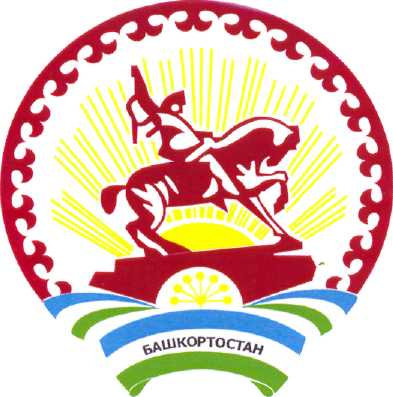 Республика БашкортостанАдминистрация сельскогопоселения Денискинскийсельсовет муниципальногорайона Федоровский район453282, с. Денискино,ул. Центральная 14тел. 2-63-42